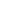 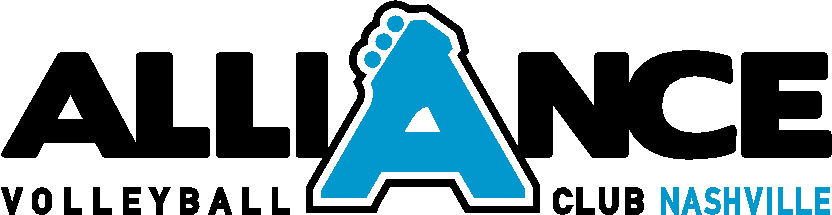 Name: Corinne CascioppoTeam: 14 BlackCoaching Experience: Harding Academy Varsity Head Coach 2021, Smith College Volunteer Assistant 2018-019, Club West Assistant 16-1’s, 16-2’s 2012-2014, Temecula Valley Volunteer Assistant 2012-2013Playing Experience: Gold Cal VBC 2000-2007, 951 Elite VBC 2007-2008, Colorado University Mesa State DII 2008-2009, the University of Hawaii at Manoa DI 2009-2011. NCAA Final Four Participant, 2009. Medically withdrawn from play in 2011.Education: The University of Hawaii at Manoa - BFA Fine Art, Ceramic Sculpture/ Painting, Polynesian Studies Minor. Palomar College, Ceramics + Geology, Vice President of Geology Club. Professional: Currently a full-time artist, represented by Chauvet Art Gallery in Nashville, TN. Internationally Certified Color Consultant by the IACC. Small Business owner of  Collected Mythos Design Studio; a woman-run Interior Design, Art Direction, and vintage heirloom glassware rental/sales. www.corinnecy.com / www.collectedmythos.com Personal:  A California native who has lived in Hawaii, Colorado, Massachusetts, and now Nashville, TN as an artist. Libra. ENFJ. Type 2. My partner Tim is a musician and we live in Bellevue with our two cats, Opal and Lemmy. 